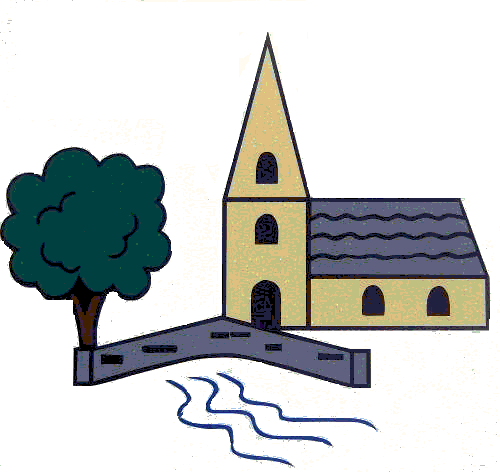 				Deputy Headteacher:  Miss Lucy Taylor“Challenge and enjoyment leading to excellence for all”Headteacher: Mrs L Bamforth5th May 2020Good morning all,Safeguarding is always a priority - but during pressured times such as this, unfortunately there is often a rise in referrals to children's social care, as well as domestic violence incidences. Looking after our mental health is also of paramount importance, especially during the uncertain times in which we live.Calderdale has produced a one-page guide with lots of  local agencies that can support in various aspects of safeguarding as well as mental health  Lots of these are confidential and can signpost you to help you may need. Please find this attached. Of course - we are always here. If you need anything, please do not hesitate to get in touch. We may not have the answers, but we will be able to point you in the right direction. With kindest regards,Lorraine BamforthHeadteacher